В соответствии с Федеральным законом от 06.10.2003 № 131-ФЗ «Об общих принципах организации местного самоуправления в Российской Федерации», Федеральным законом от 27.07.2010 № 190-ФЗ «О теплоснабжении», во исполнение Постановления Правительства Российской Федерации от 06.05.2011 № 354 «О предоставлении коммунальных услуг собственникам и пользователям помещений в многоквартирных домах и жилых домов», с учетом метеорологического прогноза по городу Сосновоборску о понижении температуры наружного воздуха, руководствуясь ст. ст. 26 и 38 Устава города Сосновоборска Красноярского края,ПОСТАНОВЛЯЮУстановить начало отопительного периода 2023-2024 годов на территории города Сосновоборска с 00:00 18 сентября 2023 года. Организациям, осуществляющим предоставление коммунальной услуги по отоплению с использованием оборудования, входящего в состав общего имущества собственников помещений в многоквартирном доме, в случае непринятия собственниками помещений решения об условиях определения даты начала отопительного периода и (или) о дате начала отопительного периода приступить к регулярному отоплению с даты, указанной в пункте 1 настоящего постановления.Теплоснабжающей организации города производить подключение теплопотребляющих систем, при наличии актов готовности, руководствоваться следующей очередностью подключения:здания образовательных дошкольных и школьных учреждений, профессионального образования, учреждений здравоохранения;здания жилых домов;прочие предприятия, организации, учреждения.Контроль за исполнением настоящего постановления возложить на заместителя Главы города по вопросам жизнеобеспечения (Д.В. Иванов).Постановление вступает в силу с даты подписания и подлежит размещению на официальном сайте администрации города Сосновоборска в информационно-телекоммуникационной сети «Интернет», а также в городской газете «Рабочий». Глава города Сосновоборска                                                             А.С. Кудрявцев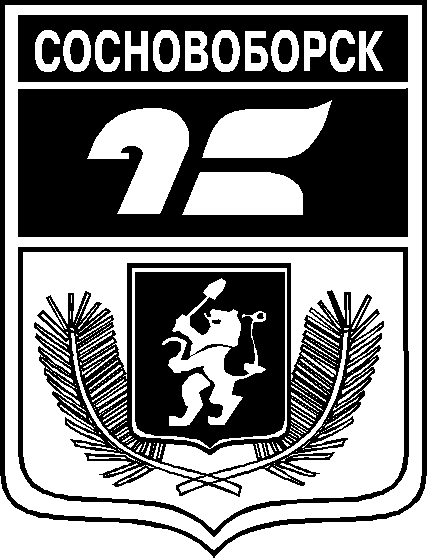 АДМИНИСТРАЦИЯ ГОРОДА СОСНОВОБОРСКАПОСТАНОВЛЕНИЕ13 сентября 2023                                                                                                                № 1214АДМИНИСТРАЦИЯ ГОРОДА СОСНОВОБОРСКАПОСТАНОВЛЕНИЕ13 сентября 2023                                                                                                                № 1214АДМИНИСТРАЦИЯ ГОРОДА СОСНОВОБОРСКАПОСТАНОВЛЕНИЕ13 сентября 2023                                                                                                                № 1214О начале отопительного периода 2023 – 2024 годов в городе Сосновоборске 